Για να εγγραφείτε στην υπηρεσία my-studies και να αποκτήσετε
Username και Password σε αυτή, πρέπει πρώτα να επισκεφθείτε τη σελίδαhttp://webadm.uoa.grκαι να προβείτε στη σχετική Αίτηση, επιλέγοντας τους συνδέσμους:“Αίτηση Νέου Χρήστη” --> “Προπτυχιακοί Φοιτητές”Διευκρινήσεις για τη Διαδικασία ΕγγραφήςΚατά τη διαδικασία εγγραφής σας, προκειμένου να αναγνωριστείτε από το σύστημα, θα σας ζητηθεί να δώσετετον Πλήρη Αριθμό Μητρώου (13 ψηφία: 1341 ακολουθούμενο από το έτος εισαγωγής και τον 5ψήφιο αύξων αριθμό). Παράδειγμα  : έτος εισαγωγής 2010 ,  αύξων αριθμός 00150 , οπότε ο νέος αριθμός μητρώου θα είναι 1341 2010 00150. τον Αριθμό Δελτίου Ταυτότητας (Ο αριθμός ταυτότητας θα πρέπει να αποδίδεται χωρίς κενά και με ελληνικούς κεφαλαίους χαρακτήρες όπου αυτό χρειάζεται)Μετά την αναγνώριση από το σύστημα, θα σας ζητηθεί να δώσετε το ονοματεπώνυμό σας με χρήση ελληνικών αλλά και λατινικών χαρακτήρων. Πρέπει να δώσετε επακριβώς το όνομα και το επώνυμό σας και όχι κάποιο υποκοριστικό. Μετά την ορθή συμπλήρωση και υποβολή αυτών των στοιχείων, θα σας ανακοινωθεί ο Αριθμός Πρωτοκόλλου της αίτησης σας, καθώς και ένας αριθμός PIN που θα σας χρησιμεύσει στην ενεργοποίηση του λογαριασμού σας (ΠΡΟΣΟΧΗ ΝΑ ΚΑΝΕΤΕ ΕΚΤΥΠΩΣΗ ΣΕΛΙΔΑΣ ή ΝΑ ΣΗΜΕΙΩΘΟΥΝ καθώς θα σας χρειαστούν για την ενεργοποίηση λογαριασμού)Τα στοιχεία που δώσατε θα ελέγχονται τις εργάσιμες ώρες από τη Γραμματεία του Τμήματος.Ακολουθώντας το σύνδεσμο "Ενεργοποίηση Λογαριασμού (μέσω PIN)" στη σελίδα http://webadm.uoa.gr, μπορείτε να παρακολουθήσετε την εξέλιξη της αίτησής σας. Αν τα στοιχεία σας έχουν εγκριθεί θα σας ζητηθεί να ορίσετε το αρχικό Password που θα έχετε και θα σας ανακοινωθεί το Username που θα χρησιμοποιείτε για αυτή την υπηρεσία.Μετά την έγκριση των στοιχείων σας από τη γραμματεία και την ενεργοποίηση του λογαριασμού σας, μπορείτε να επισκεφθείτε το site http://my-studies.uoa.gr και να χρησιμοποιήσετε την υπηρεσία, δίνοντας το Username και το Password σας. Το username και ο κωδικός πρόσβασης θα είναι κοινοί τόσο για την έκδοση της φοιτητικής ταυτότητας όσο και για την δήλωση συγγραμμάτων στον Εύδοξο.Πληροφορίες και Ερωτήσεις : τηλ. 2103689448 (κος Βανδώρος) , 2103689446 (κος Αναστασόπουλος)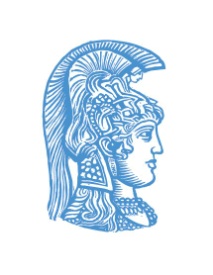 Πανεπιστήμιο ΑθηνώνΤμήμα Οικονομικών ΕπιστημώνΥπηρεσίες Γραμματείας μέσω Webγια τους προπτυχιακούς φοιτητές
Οι δηλώσεις των μαθημάτων, αλλά και διάφορες άλλες δυνατότητες, όπως εμφάνιση βαθμολογιών και προγράμματος σπουδών καθώς παρέχονται από το sitehttp://my-studies.uoa.gr